 снятии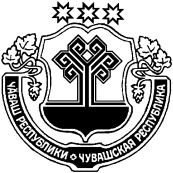 О назначении публичных слушаний по проекту решения Собрания депутатов Русско-Алгашинского сельского поселения Шумерлинского района «О внесении изменений в Устав Русско-Алгашинского сельского поселения Шумерлинского района Чувашской Республики» 1. Назначить проведение публичных слушаний по проекту решения Собрания депутатов Русско-Алгашинского сельского поселения Шумерлинского района «О внесении изменений в Устав Русско-Алгашинского сельского поселения Шумерлинского района Чувашской Республики» в здании администрации Русско-Алгашинского сельского поселения на 19 сентября 2019 года в 17 час. 00 мин.2. Образовать для проведения публичных слушаний по проекту решения Собрания депутатов Русско-Алгашинского сельского поселения Шумерлинского района «О внесении изменений в Устав Русско-Алгашинского сельского поселения Шумерлинского района Чувашской Республики» комиссию в следующем составе: 3. Назначить ответственной за подготовку и проведение публичных слушаний по проекту  решения о внесении изменений и дополнений в Устав Русско-Алгашинского сельского поселения Котову В.С ведущего специалиста-эксперта администрации Русско-Алгашинского сельского поселения.4. Опубликовать в издании «Вестник Русско-Алгашинского сельского поселения Шумерлинского района» настоящее распоряжение, проект решения о внесении изменений в Устав Русско-Алгашинского сельского поселения и порядок внесения предложений  Глава Русско-Алгашинского сельского поселения                                         В.Н.СпиридоновЧĂВАШ  РЕСПУБЛИКИЧУВАШСКАЯ РЕСПУБЛИКА ÇĚМĚРЛЕ РАЙОНĚ АДМИНИСТРАЦИЙĚ ВЫРĂС УЛХАШ ЯЛ ПОСЕЛЕНИЙĚНЙЫШĂНУ12.08.2019 56 №Вырăс Улхаш салиАДМИНИСТРАЦИЯРУССКО-АЛГАШИНСКОГО СЕЛЬСКОГО ПОСЕЛЕНИЯ ШУМЕРЛИНСКОГО РАЙОНА ПОСТАНОВЛЕНИЕ12.08.2019   № 56село Русские Алгаши Спиридонов   В.Н.- глава Русско-Алгашинского сельского поселения, председатель комиссии;Котова В.С- ведущий специалист-эксперт администрации Русско-Алгашинского сельского поселения, секретарь комиссии;Члены:Бочкарева Н.М.- специалист-эксперт администрации Русско-Алгашинского сельского поселения;Мальков А.В.- депутат Собрания депутатов Русско-Алгашинского сельского поселения (по согласованию);Макарова Н.А.- заведующая сектором правового обеспечения администрации Шумерлинского района (по согласованию).